建设项目环境影响报告表（污染影响类）（公示本）中华人民共和国生态环境部  制一、建设项目基本情况二、建设项目工程分析三、区域环境质量现状、环境保护目标及评价标准四、主要环境影响和保护措施五、环境保护措施监督检查清单六、结论附表建设项目污染物排放量汇总表注：⑥=①+③+④-⑤；⑦=⑥-①项目名称:乐品居建材高档三聚氰胺板生产加工项目建设单位(盖章):达州市乐品居建材有限公司编制日期:二〇二三年一月建设项目名称乐品居建材高档三聚氰胺板生产加工项目乐品居建材高档三聚氰胺板生产加工项目乐品居建材高档三聚氰胺板生产加工项目项目代码2212-511702-04-01-2996672212-511702-04-01-2996672212-511702-04-01-299667建设单位联系人赵海兵联系方式13982832339建设地点四川省达州市通川区东岳镇东岳新型工业集聚区四川省达州市通川区东岳镇东岳新型工业集聚区四川省达州市通川区东岳镇东岳新型工业集聚区地理坐标（ 107 度 29 分 2.8900 秒， 31 度 19 分 10.8200 秒）（ 107 度 29 分 2.8900 秒， 31 度 19 分 10.8200 秒）（ 107 度 29 分 2.8900 秒， 31 度 19 分 10.8200 秒）国民经济行业类别2029 其他人造板制造建设项目行业类别十七、木材加工和木、竹、藤、棕、草制品业 34 人造板制造建设性质新建（迁建）改建扩建技术改造建设项目申报情形首次申报项目☐不予批准后再次申报项目☐超五年重新审核项目☐重大变动重新报批项目项目审批（核准/备案）部门（选填）通川区发展和改革局项目审批（核准/备案）文号（选填）川投资备【2212-511702-04-01-299667】FGQB-0162号总投资（万元）200.00环保投资（万元）15.6环保投资占比（%）7.8%施工工期2个月是否开工建设否是 用地（用海）面积（m2）36218.10专项评价设置情况根据建设项目环境影响报告表编制技术指南（污染影响类）（试行），本项目需设置大气专项评价，对照情况见下表。表1-1  专项评价设置原则对照表根据建设项目环境影响报告表编制技术指南（污染影响类）（试行），本项目需设置大气专项评价，对照情况见下表。表1-1  专项评价设置原则对照表根据建设项目环境影响报告表编制技术指南（污染影响类）（试行），本项目需设置大气专项评价，对照情况见下表。表1-1  专项评价设置原则对照表规划情况规划名称：达州市通川区东岳新型工业集聚区规划规划区范围：东以达州市环城高速为界，北至魏兴接壤处，西至襄渝铁路复线以东，南至双龙镇接壤处，规划面积7.34km2。功能定位：达州市通川区东岳新型工业集聚区定位发展成以轻工电子、新材料、节能环保、机械制造产业为主导，同时承接部分传统产业退城进郊的新型工业集聚区。规划名称：达州市通川区东岳新型工业集聚区规划规划区范围：东以达州市环城高速为界，北至魏兴接壤处，西至襄渝铁路复线以东，南至双龙镇接壤处，规划面积7.34km2。功能定位：达州市通川区东岳新型工业集聚区定位发展成以轻工电子、新材料、节能环保、机械制造产业为主导，同时承接部分传统产业退城进郊的新型工业集聚区。规划名称：达州市通川区东岳新型工业集聚区规划规划区范围：东以达州市环城高速为界，北至魏兴接壤处，西至襄渝铁路复线以东，南至双龙镇接壤处，规划面积7.34km2。功能定位：达州市通川区东岳新型工业集聚区定位发展成以轻工电子、新材料、节能环保、机械制造产业为主导，同时承接部分传统产业退城进郊的新型工业集聚区。规划环境影响评价情况规划环评名称：《达州市通川区东岳新型工业集聚区规划环境影响报告书》召集审查机关：达州市通川生态环境局（原达州市通川区环境保护局）审查文件名称及文号：关于《达州市通川区东岳新型工业集聚区规划环境影响报告书》审查意见的函（通区环函〔2015〕122号）规划环评名称：《达州市通川区东岳新型工业集聚区规划环境影响报告书》召集审查机关：达州市通川生态环境局（原达州市通川区环境保护局）审查文件名称及文号：关于《达州市通川区东岳新型工业集聚区规划环境影响报告书》审查意见的函（通区环函〔2015〕122号）规划环评名称：《达州市通川区东岳新型工业集聚区规划环境影响报告书》召集审查机关：达州市通川生态环境局（原达州市通川区环境保护局）审查文件名称及文号：关于《达州市通川区东岳新型工业集聚区规划环境影响报告书》审查意见的函（通区环函〔2015〕122号）规划及规划环境影响评价符合性分析1、环境准入符合性分析根据规划、规划环评结论及审查意见，东岳新型工业集聚区鼓励、禁止及限制入驻企业类型见下表。表1-2    园区功能划分及入园企业要求2、功能分区符合性分析功能分区布局：规划形成“一轴、一心、两片区”的总体布局结构。一轴：沿210国道的城镇产业发展轴；一心：东岳场镇生活服务中心；两片区：北部综合工业区、南部新型工业区。北部加工贸易区：主要包括机械制造产业区和轻工电子产业区；南部新型工业集中区：主要包括新材料产业区和节能环保产业区。项目为人造板生产项目，属于轻工业，位于南部新型工业集中区，该区域主要包括新材料产业区和节能环保产业区。因此，项目与工业集聚区功能分区总体是相容的。项目地块用地性质为工业用地，达州市通川区自然资源局出具了项目预选址范围图。因此，项目与达州市通川区东岳新型工业集聚区功能分区总体是相容的。1、环境准入符合性分析根据规划、规划环评结论及审查意见，东岳新型工业集聚区鼓励、禁止及限制入驻企业类型见下表。表1-2    园区功能划分及入园企业要求2、功能分区符合性分析功能分区布局：规划形成“一轴、一心、两片区”的总体布局结构。一轴：沿210国道的城镇产业发展轴；一心：东岳场镇生活服务中心；两片区：北部综合工业区、南部新型工业区。北部加工贸易区：主要包括机械制造产业区和轻工电子产业区；南部新型工业集中区：主要包括新材料产业区和节能环保产业区。项目为人造板生产项目，属于轻工业，位于南部新型工业集中区，该区域主要包括新材料产业区和节能环保产业区。因此，项目与工业集聚区功能分区总体是相容的。项目地块用地性质为工业用地，达州市通川区自然资源局出具了项目预选址范围图。因此，项目与达州市通川区东岳新型工业集聚区功能分区总体是相容的。1、环境准入符合性分析根据规划、规划环评结论及审查意见，东岳新型工业集聚区鼓励、禁止及限制入驻企业类型见下表。表1-2    园区功能划分及入园企业要求2、功能分区符合性分析功能分区布局：规划形成“一轴、一心、两片区”的总体布局结构。一轴：沿210国道的城镇产业发展轴；一心：东岳场镇生活服务中心；两片区：北部综合工业区、南部新型工业区。北部加工贸易区：主要包括机械制造产业区和轻工电子产业区；南部新型工业集中区：主要包括新材料产业区和节能环保产业区。项目为人造板生产项目，属于轻工业，位于南部新型工业集中区，该区域主要包括新材料产业区和节能环保产业区。因此，项目与工业集聚区功能分区总体是相容的。项目地块用地性质为工业用地，达州市通川区自然资源局出具了项目预选址范围图。因此，项目与达州市通川区东岳新型工业集聚区功能分区总体是相容的。其他符合性分析其他符合性分析1、产业政策本项目为人造板生产项目，根据《产业结构调整指导目录（2019年本）》，本项目产品、工艺及设备均不属于鼓励类、淘汰类和限制类的产业，项目属于允许类建设项目。项目已完成备案，备案号：川投资备【2212-511702-04-01-299667】FGQB-0162号。因此，本项目符合现行相关产业政策。2、与“三线一单”的符合性分析（1）与达州市“三线一单”的符合性“三线一单”是指生态保护红线、环境质量底线、资源利用上线和生态环境准入清单，是推进生态环境保护精细化管理、强化国土空间环境管控、推进绿色发展高质量发展的一项重要工作。生态保护红线指在生态空间范围内具有特殊重要生态功能、必须强制性严格保护的区域；环境质量底线指结合环境质量现状和相关规划、功能区划要求，确定的分区域分阶段环境质量目标及相应的环境管控、污染物排放控制等要求；资源利用上线以保障生态安全和改善环境质量为目的，结合自然资源开发管控，提出的分区域分阶段的资源开发利用总量、强度、效率等上线管控要求；生态环境准入清单则是指基于环境管控单元，统筹考虑“三线”的管控要求，提出的空间布局、污染物排放、环境风险、资源开发利用等方面禁止和限制的环境准入要求。根据《长江经济带战略环境评价四川省达州市“三线一单”生态环境分区管控优化完善研究报告》，达州市生态保护红线面积1214.56km2，占达州市国土面积比例的7.33%。达州市生态保护红线图如下。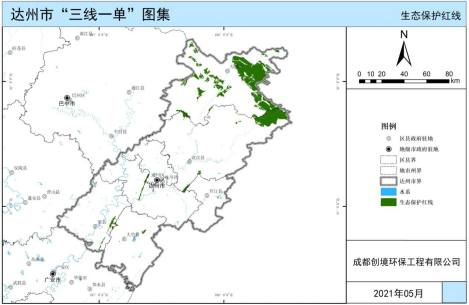 由上图可知，项目占地范围不涉及达州市生态保护红线。（2）项目所属环境管控单元根据《达州市人民政府<关于落实生态保护红线、环境质量底线、资源利用上线制定生态环境准入清单实施生态环境分区管控的通知>》（达市府发〔2021〕17号），将全市行政区域从生态环境保护角度划分为优先保护、重点管控和一般管控三类环境管控单元，全市共划定46个综合环境管控单元。优先保护单元。以生态环境保护为主的区域，全市划分优先保护单元17个，主要包括生态保护红线、自然保护地、饮用水水源保护区等。重点管控单元。涉及水、大气、土壤、自然资源等资源环境要素重点管控的区域，全市划分重点管控单元22个，主要包括人口密集的城镇规划区和产业集聚的工业园区（工业集聚区）等。一般管控单元。除优先保护单元和重点管控单元之外的其他区域，全市共划分一般管控单元7个。本项目位于达州市通川区东岳新型工业集聚区，属于环境综合管控单元工业重点管控单元。项目与环境管控单元相对位置如下图：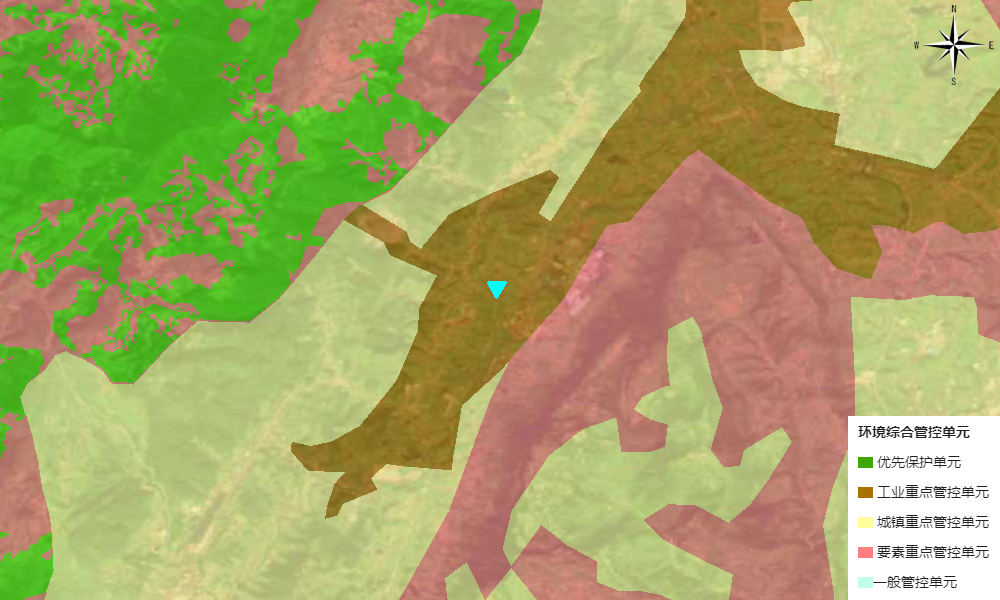 项目涉及到环境管控单元3个，涉及到管控单元见下表。表1-3  本项目涉及的环境管控单元（3）与《川环办函〔2021〕469号》要求的符合性根据四川省生态环境厅办公室《关于印发《产业园区规划环评“三线一单”符合性分析技术要点(试行)》和《项目环评“三线一单”符合性分析技术要点(试行)》的通知》（川环办函〔2021〕469号），本项目属于位于产业园区内的污染影响类建设项目，但产业园区规划环评未开展与“三线一单”的符合性分析。因此，本项目的“三线一单”分析重点为空间符合性分析和管控要求符合性分析。1、产业政策本项目为人造板生产项目，根据《产业结构调整指导目录（2019年本）》，本项目产品、工艺及设备均不属于鼓励类、淘汰类和限制类的产业，项目属于允许类建设项目。项目已完成备案，备案号：川投资备【2212-511702-04-01-299667】FGQB-0162号。因此，本项目符合现行相关产业政策。2、与“三线一单”的符合性分析（1）与达州市“三线一单”的符合性“三线一单”是指生态保护红线、环境质量底线、资源利用上线和生态环境准入清单，是推进生态环境保护精细化管理、强化国土空间环境管控、推进绿色发展高质量发展的一项重要工作。生态保护红线指在生态空间范围内具有特殊重要生态功能、必须强制性严格保护的区域；环境质量底线指结合环境质量现状和相关规划、功能区划要求，确定的分区域分阶段环境质量目标及相应的环境管控、污染物排放控制等要求；资源利用上线以保障生态安全和改善环境质量为目的，结合自然资源开发管控，提出的分区域分阶段的资源开发利用总量、强度、效率等上线管控要求；生态环境准入清单则是指基于环境管控单元，统筹考虑“三线”的管控要求，提出的空间布局、污染物排放、环境风险、资源开发利用等方面禁止和限制的环境准入要求。根据《长江经济带战略环境评价四川省达州市“三线一单”生态环境分区管控优化完善研究报告》，达州市生态保护红线面积1214.56km2，占达州市国土面积比例的7.33%。达州市生态保护红线图如下。由上图可知，项目占地范围不涉及达州市生态保护红线。（2）项目所属环境管控单元根据《达州市人民政府<关于落实生态保护红线、环境质量底线、资源利用上线制定生态环境准入清单实施生态环境分区管控的通知>》（达市府发〔2021〕17号），将全市行政区域从生态环境保护角度划分为优先保护、重点管控和一般管控三类环境管控单元，全市共划定46个综合环境管控单元。优先保护单元。以生态环境保护为主的区域，全市划分优先保护单元17个，主要包括生态保护红线、自然保护地、饮用水水源保护区等。重点管控单元。涉及水、大气、土壤、自然资源等资源环境要素重点管控的区域，全市划分重点管控单元22个，主要包括人口密集的城镇规划区和产业集聚的工业园区（工业集聚区）等。一般管控单元。除优先保护单元和重点管控单元之外的其他区域，全市共划分一般管控单元7个。本项目位于达州市通川区东岳新型工业集聚区，属于环境综合管控单元工业重点管控单元。项目与环境管控单元相对位置如下图：项目涉及到环境管控单元3个，涉及到管控单元见下表。表1-3  本项目涉及的环境管控单元（3）与《川环办函〔2021〕469号》要求的符合性根据四川省生态环境厅办公室《关于印发《产业园区规划环评“三线一单”符合性分析技术要点(试行)》和《项目环评“三线一单”符合性分析技术要点(试行)》的通知》（川环办函〔2021〕469号），本项目属于位于产业园区内的污染影响类建设项目，但产业园区规划环评未开展与“三线一单”的符合性分析。因此，本项目的“三线一单”分析重点为空间符合性分析和管控要求符合性分析。1、产业政策本项目为人造板生产项目，根据《产业结构调整指导目录（2019年本）》，本项目产品、工艺及设备均不属于鼓励类、淘汰类和限制类的产业，项目属于允许类建设项目。项目已完成备案，备案号：川投资备【2212-511702-04-01-299667】FGQB-0162号。因此，本项目符合现行相关产业政策。2、与“三线一单”的符合性分析（1）与达州市“三线一单”的符合性“三线一单”是指生态保护红线、环境质量底线、资源利用上线和生态环境准入清单，是推进生态环境保护精细化管理、强化国土空间环境管控、推进绿色发展高质量发展的一项重要工作。生态保护红线指在生态空间范围内具有特殊重要生态功能、必须强制性严格保护的区域；环境质量底线指结合环境质量现状和相关规划、功能区划要求，确定的分区域分阶段环境质量目标及相应的环境管控、污染物排放控制等要求；资源利用上线以保障生态安全和改善环境质量为目的，结合自然资源开发管控，提出的分区域分阶段的资源开发利用总量、强度、效率等上线管控要求；生态环境准入清单则是指基于环境管控单元，统筹考虑“三线”的管控要求，提出的空间布局、污染物排放、环境风险、资源开发利用等方面禁止和限制的环境准入要求。根据《长江经济带战略环境评价四川省达州市“三线一单”生态环境分区管控优化完善研究报告》，达州市生态保护红线面积1214.56km2，占达州市国土面积比例的7.33%。达州市生态保护红线图如下。由上图可知，项目占地范围不涉及达州市生态保护红线。（2）项目所属环境管控单元根据《达州市人民政府<关于落实生态保护红线、环境质量底线、资源利用上线制定生态环境准入清单实施生态环境分区管控的通知>》（达市府发〔2021〕17号），将全市行政区域从生态环境保护角度划分为优先保护、重点管控和一般管控三类环境管控单元，全市共划定46个综合环境管控单元。优先保护单元。以生态环境保护为主的区域，全市划分优先保护单元17个，主要包括生态保护红线、自然保护地、饮用水水源保护区等。重点管控单元。涉及水、大气、土壤、自然资源等资源环境要素重点管控的区域，全市划分重点管控单元22个，主要包括人口密集的城镇规划区和产业集聚的工业园区（工业集聚区）等。一般管控单元。除优先保护单元和重点管控单元之外的其他区域，全市共划分一般管控单元7个。本项目位于达州市通川区东岳新型工业集聚区，属于环境综合管控单元工业重点管控单元。项目与环境管控单元相对位置如下图：项目涉及到环境管控单元3个，涉及到管控单元见下表。表1-3  本项目涉及的环境管控单元（3）与《川环办函〔2021〕469号》要求的符合性根据四川省生态环境厅办公室《关于印发《产业园区规划环评“三线一单”符合性分析技术要点(试行)》和《项目环评“三线一单”符合性分析技术要点(试行)》的通知》（川环办函〔2021〕469号），本项目属于位于产业园区内的污染影响类建设项目，但产业园区规划环评未开展与“三线一单”的符合性分析。因此，本项目的“三线一单”分析重点为空间符合性分析和管控要求符合性分析。其他符合性分析（3）生态环境准入清单符合性分析表1-4   项目与生态环境准入清单的符合性分析表本项目建设符合“三线一单”管控机制要求，项目建设可行。4、与《四川省、重庆市长江经济带发展负面清单实施细则(试行，2022年版）》的符合性分析四川省推动长江经济带发展领导小组办公室、重庆市推动长江经济带发展领导小组办公室于2022年8月25日，发布了《关于印发<四川省、重庆市长江经济带发展负面清单实施细则(试行，2022年版）>的通知》（川长江办〔2022〕17号）。本项目与《四川省、重庆市长江经济带发展负面清单实施细则(试行，2022年版）》的符合性分析见下表。本项目与长江保护法及嘉陵江流域保护条例的符合性分析见下表。表1-5 项目与四川省、重庆市长江经济带发展负面清单实施细则(试行，2022年版）的符合性分析5、与相关政策的符合性分析（1）与《挥发性有机物（VOCs）污染防治技术政策》符合性分析《挥发性有机物（VOCs）污染防治技术政策》（国家环保部发布公告 2013年 第31号）2013年5月24日起施行，项目与其中有关条款的符合性分析如下。表1-6  与《挥发性有机物（VOCs）污染防治技术政策》有关规定符合性分析（2）与《“十三五”挥发性有机物污染防治工作方案》符合性分析根据《“十三五”挥发性有机物污染防治工作方案》（环大气[2017]121号）的相关要求：2、严格建设项目环境准入。提高VOCs排放重点行业环保准入门槛，严格控制新增污染物排放量。重点地区要严格限制石化、化工、包装印刷、工业涂装等高VOCs排放建设项目。新建涉VOCs排放的工业企业要入园区。新、改、扩建涉VOCs排放项目，应从源头加强控制，使用低（无）VOCs含量的原辅材料，加强废气收集，安装高效治理设施。本项目位于达州市通川区东岳新型工业集聚区，主要生产三聚氰胺板，属于《“十三五”挥发性有机物污染防治工作方案》中明确的重点地区，但不属于重点行业。本项目属于新建涉VOCs排放的工业企业，选址于当地规划的工业园区（东岳新型工业集聚区），使用的含VOCs的三聚氰胺浸渍纸属于合格产品，VOCs挥发量满足低VOCs要求；生产过程设有VOCs废气收集处理设施，能够实现达标排放。（3）与《2020年挥发性有机物治理攻坚方案》符合性分析根据《2020年挥发性有机物治理攻坚方案》（环大气〔2020〕33号），本项目与其相关要求的符合性分析如下：表1-7  本项目与“2020年挥发性有机物治理攻坚方案”的符合性分析综上分析，本项目与《挥发性有机物（VOCs）污染防治技术政策》、《“十三五”挥发性有机物污染防治工作方案》及《2020年挥发性有机物治理攻坚方案》要求是相符的。因此，本项目符合的相关规定。6、外环境关系项目生产车间系租用四川卓强塑料制品有限公司厂区的闲置厂房（4#车间）。该厂房位于达州市通川区东岳镇新型工业集聚区，周边主要为工业企业为主，外环境关系比较简单。项目东面为四川鸿丙节能建材有限公司和达州市长久塑料制品有限公司的厂区。项目南面为卓强塑料公司的5#车间；南面相距约135m处为有力村村委办公室。项目西南面相距约140~280m处有8户住户。西面为4#车间另一部分闲置厂房，厂房外为院区待开发土地。项目西北面卓强塑料厂区外为新宇新材料公司厂区。项目北面为卓强塑料3#车间。与项目有关的地表水体为南面相距23m的双龙河。双龙河最终汇入州河，属州河的支流。7、选址合理性分析本项目位于达州市通川区东岳新型工业集聚区，其选址合理性在于：（1）项目符合《达州市通川区东岳新型工业集聚区》功能定位，不属于禁止及限制入驻企业类型，属于准许进入行业；与集聚区功能分区也是相容的。项目与达州市通川区东岳新型工业集聚区规划总体是相容的。（2）项目占地不涉及生态保护红线、污染物排放满足环境质量底线要求、能源消耗不会突破区域资源利用上线、也不属于区域环境准入负面清单的行业，符合“三线一单”管理机制要求。（3）项目不属于高能耗、高污染项目，建成投入使用后，废气经处理后达标排放，对周围环境空气影响很小；项目不产生生产废水，生活污水进入市政污水管网最终进入东岳场镇污水处理厂，不外排；厂界噪声可以达标排放。经预测分析，项目建成后对区域环境影响较小，不会改变区域环境功能类别，符合区域环境功能区划要求。（4）项目位于工业园区内，周边多为塑料制品、钢化玻璃、门窗生产、组装企业、汽车拆解等工业企业；四周无食品、医药等敏感企业存在。本项目生产不会对周围企业的正常生产造成较大影响，周围企业生产也不会影响本项目的正常生产。因此，本项目与周围环境是相容的。综上分析，评价认为本项目选址较为合理。建设内容建设内容建设内容建设内容建设内容1、项目由来用涂饰、覆贴以及机械方法加工处理人造板表面，使之增加美观和提高使用效能的工艺过程，是木材加工工艺的重要组成部分。各种人造板表而有不同的特性和外观：有的保存了木材原有的纹理色泽(胶合板、细木工板)，有的色泽和组织过于单调(纤维板)，或者易吸湿、易污染、易损坏(刨花板)，不经表面装饰加工处理，会影响使用范围和使用效果。对人造板进行表面处理再加工而形成的板材，如表面贴上珍贵树种刨切成薄木片的薄木贴面装饰，或是印刷装饰纸贴面，合成树脂浸渍纸贴面装饰等，越来越受到建材市场的追捧；三聚氰胺板就是其中的一种。三聚氰胺板没有像三聚氰胺奶粉那样被人抵制，反而越来越受人欢迎。三聚氰胺板，简称三氰板，全称是三聚氰胺浸渍胶膜纸饰面人造板。它由基材和表面粘合纸组成。基材主要是刨花板、中纤板、胶合板等；表面粘合纸是将带有不同颜色或纹理的纸放入三聚氰胺树脂胶粘剂中浸泡，然后干燥到一定固化程度，然后将其铺装在基材表面经热压而成的装饰板。高档的三聚氰胺板还可以任意仿制各种图案，色泽鲜明，硬度大、耐磨、耐热性好，能抵抗一般的酸、碱、油脂及酒精等溶剂的磨蚀，表面平滑光洁，容易维护清洗，具有广阔的市场前景。为了抓住市场机遇，达州市乐品居建材有限公司拟选址于通川区东岳镇新型工业集聚区，租用闲置的工业厂房建设“乐品居建材高档三聚氰胺板生产加工项目”。该项目租用闲置厂房2047m2，设三台热压机及其配套设备，设计年产三聚氰胺板1.5万m3。为了做好本项目的环境保护工作，根据《中华人民共和国环境影响评价法》和《建设项目环境保护管理条例》（国务院令第682号）的有关规定，该项目应当开展环境影响评价工作。本项目为人造板生产项目，年产三聚氰胺板1.5万m3。根据《建设项目环境影响评价分类管理名录（2021年版）》，该项目属于“十七、木材加工和木、竹、藤、棕、草制品业”的“34 人造板制造”类别，年产人造板20万m3以下，环评类别为编制环境影响报告表。2、建设内容及规模项目租用闲置厂房2047m2，建设三聚氰胺板生产线3条，设计年产三聚氰胺板1.5万m3。项目组成和可能产生的环境问题见下表。表2-1   项目组成及可能产生的主要环境问题2、产品方案及产能本项目产品为三聚氰胺浸渍胶膜纸饰面人造板，主要产品方案及产能见下表。表2-2   主要产品方案及产能表3、主要生产单元及工艺本项目生产单元主要有1个，生产单元工艺如下：放板→铺纸→热压→裁边→取板→待售。4、主要原辅材料种类及用量表2-3    主要原辅材料及能耗情况表主要原辅材料介绍：①三聚氰胺浸渍纸项目黏合板材所用三聚氰胺浸渍纸为采购的半成品，表面已经附着三聚氰胺树脂胶黏剂。三聚氰胺树脂胶黏剂主要成分为三聚氰胺甲醛树脂，由三聚氰胺和甲醛缩聚而成在弱碱性或中性介质中，三聚氰胺与甲醛按摩尔比 1:(2~3)时则生成二甲基三聚氰胺和三轻甲基三聚氰胺。三甲基三聚氰胺初缩物溶于水，经浓缩干燥为白色固体后则难溶于水，需加热至 80℃才能溶解。稳定性差，在高温或微碱性介质中都易产生聚合反应不宜久存。三聚氰胺胶黏剂的特点是化学活性高，热稳定性好，耐沸水性，耐化学药品性和申绝缘性好，耐热性和耐水性优于酚醛树脂皎和脉阱树脂胶，但固化后三聚氰胺胶层脆性大，未固化的胶贮存期短，所以它很少单独使用，一般经改性使用。常用改性方法在三聚氰胺树脂合成过程中加入适量的对甲苯磺酷胺，所得树脂可用于塑料比饰板表层浸渍、贴合等。理化性质:原料为三聚氰胺(2，4，6-三氨基-1，3，5-三) 和 37%的甲醛水溶液甲醛与三聚氰胺的摩尔比为 2~3，第一步生成不同数目的 N-甲基取代物，然后进步缩合成线性树脂。固化后的三聚氰胺甲醛树脂无色透明，在沸水中稳定，甚至可以在150℃使用，且具有自熄性、抗电弧性和良好的力学性能。②导热油导热油是 GB/T4016-1983《石产品名词术语》中“热载体油”的曾用名用于间接递热量的一类热稳定性较好的专用油品。导热油具有抗热裂化和化学氧化的性能，传热效率好，散热快，热稳定性很好。由于其具有加热均匀，调温控制准确。能在低蒸汽压下产生高温，传热效果好，节能，输送和操作方便等特点近年来被广泛用于各种场合。本项目导热油用于热压机和燃气有机热载体炉，均为外购成品导热油。③液压油液压油就是利用液体压力能的液压系统使用的液压介质，在液压系统中起着能量传递、抗磨、系统润滑、防腐、防锈、冷却等作用。5、主要生产设施及参数表2-4   主要生产设备清单6、物料平衡分析营运期物料平衡见下表。表2-5   营运期物料平衡表7、水平衡分析本项目营运期生产过程无用水环节，因此不涉及生产废水的产生。项目劳动定员10人，厂区不设职工食堂和宿舍。职工生活用水参考《四川省用水定额》（川府函[2021]8号）中“东部盆地区农村居民”生活用水量，用水系数取50L/人·d，则项目生活用水量为0.5m3/d，产污系数按0.9计，则生活污水产生量约0.45m3/d。营运期的水平衡见下图所示。8、劳动定员及工作制度劳动定员：本项目劳动定员10人。工作制度：项目投产后，实行8小时工作制，年工作日约300天，年工作约2400小时。9、平面布置情况本项目位于通川区东岳新型工业集聚区卓强塑料公司的4号厂房，项目平面布局清晰，方便生产、运输、消防。项目车间进出口位于西北角，车间西部留有物流通道。主要生产设备热压贴面机布置在车间中部偏东位置，按照工艺流程将贴面机、模温机、修边机、吸盘抓手机等由西向东布置。运进车间的原料基材、三聚氰胺浸渍纸等堆放在车间西侧靠南。生产时，基材由生产线西侧上料，由东侧机械抓手取料。成品堆放区布置在车间北侧，此处靠近进出大门，便于及时外运出售。项目生产运行过程会产生少量的固体废物，其中废导热油、废液压油和废活性炭属于危险废物，设计在车间内的东南角布置一个危废间，暂存危废并委托有资质的单位处置；裁边产生的浸渍纸边角料属于一般固体，设计在车间东南角设临时收集点，外售给废品回收站。活性炭吸附装置放置在车间北侧，废气净化处理后经排气筒引至厂房房顶排放。车间内不设办公区。综上所述，本项目平面布置功能分区清晰、简洁、物流短捷，能够降低污染影响。评价认为，项目平面布置合理可行。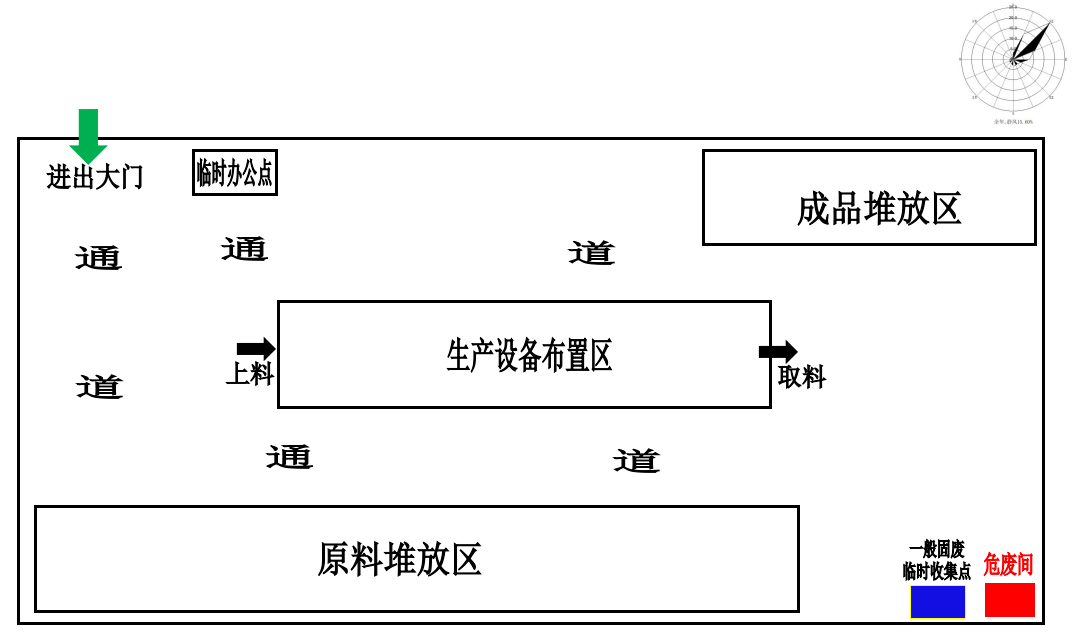 工艺流程和产排污环节工艺流程和产排污环节1、施工期工艺流程及产污环节本项目生产车间系租用闲置的标准化厂房，施工期不涉及土建施工，主要施工活动为设备安装、调试等。工艺流程施工期的产污工艺流程及产污位置如下图。（2）产污环节本项目施工期工程内容较简单，产污环节主要是设备安装时的施工噪声和废弃包装材料等固体废物。 2、营运期工艺流程及产污环节（1）工艺流程三聚氰胺板生产工艺流程如下：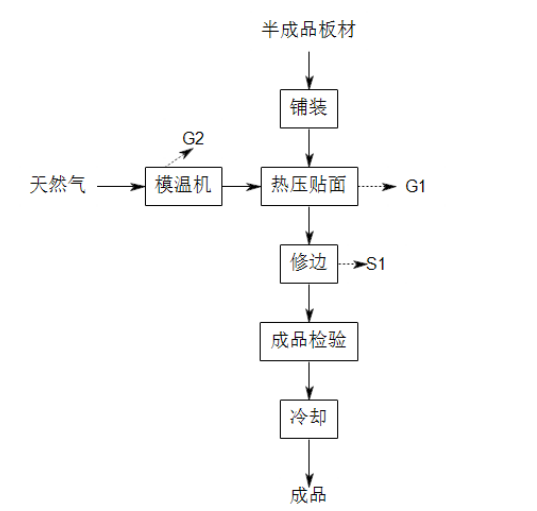 工艺流程简述：①铺装:将外购的三聚氰胺浸渍胶质人工铺装在半成品板材上，然后进入下道工序。②热压贴面:铺装后的板材利用贴面热压机进行加热加压，项目单面和双面贴面板产品约各占一半，将板材与三聚氰胺浸渍纸贴合成贴面板。贴面热压机由模温机(以天然气为燃料)供热。热压温度:145~165C，加速浸渍树脂的粘贴固化，温度高有利于压贴后的脱模并能缩短热压周期，但过高温度使树脂来不及均匀流动即固化,造成板面易反弹且不光滑。热压压力:2.0~3.0MPa，压力过低影响基材与浸渍纸的粘结强度和树脂的流动能力。热压时间:40~50S 为宜，时间过长会造成树脂固化过度，易造成裂纹和翘曲，时间过短则树脂固化不充足，易产生粘板现象，影响产品的表面理化性能和耐用性。热压过程中会产生一定的有机废气G1，主要是浸渍纸上涂覆的三聚氰胺胶粘剂熔化再干燥固化产生的，主要成分为甲醛和非甲烷总烃。模温机燃烧天然气会产生燃烧烟气G2。③修边:对热压后的成品板边缘超宽的纸，修边机进行自动修边处理，将超过尺寸的纸进行裁剪，裁剪完的板材为成品。板材在修边过程中会产生少量的废边角料S1。④成品检验:修完边的贴面板按标准逐张细致的检验，检查是否有裂纹和或浸渍纸翘曲。⑤取料:合格产品经吸盘抓手取料堆叠后存放入库。产污环节废气：主要产生于三聚氰胺板热压环节产生的有机废气（以VOCs表征）、模温机燃烧天然气产的SO2、NOx、烟尘等。废水：本项目生产环节无生产废水产生。职工会产生少量的生活污水。噪声：主要来源于生产时设备运行的机械噪声。固体废物：主要有裁边时的废浸渍纸、废气处理设施的废活性炭、废导热油、废液压油；以及职工产生的生活垃圾。与项目有关的原有环境污染问题无区域环境质量现状区域环境质量现状区域环境质量现状1、大气环境质量现状及评价（1）达标区判定根据达州市生态环境局官方网站2021年6月5日发布的《2020年达州市生态环境状况公报》，2020年全市空气质量日均值达标率为93.3%，较上年提高2.0个百分点。市城区及各县（市）空气质量达标率为89.3%~97.5%，其中，宣汉县94.3%，万源市97.5%，开江县95.1%，渠县93.4%，大竹县90.2%，市城区89.3%。全市环境空气中主要污染物PM10、PM2.5和O3。市城区SO2、NO2、PM10、CO和O3年评价结果达标，PM2.5年评价结果超标，超标倍数为0.11倍；各县（市）SO2、NO2、PM10、CO、O3和PM2.5年评价结果均达标。本项目位于达州市通川区，所在区域为环境空气质量不达标区。（2）补充监测根据项目特点，本项目废气污染物特征因子TVOC的环境质量，拟引用“高端门窗加工基地建设项目”的环境监测数据。“高端门窗加工基地建设项目”位于本项目东北面约530m，属于本项目大气评价范围；引用报告监测时间为2022年4月，在3年有效期范围。数据引用有效。四川融华环境检测有限公司于2022年4月25日~27日，在“高端门窗加工基地建设项目”占地内设置有1个环境空气监测点位。监测因子：TVOC；监测频次为连续监测3天，每天监测1次，取8h均值。监测结果见下表。 表3-1   环境空气（TVOC）现状评价结果表由上表可见，项目区环境空气中项目特征因子TVOC的占标率均小于100%。说明项目所在地环境空气质量（TVOC）能够满足相关要求。2、地表水环境质量现状监测及评价根据调查，项目周围的地表水体为东面的双龙河。因此，项目区域地表水环境质量引用达州市通川区环境监测站《达州市市县河长制河流水质监测报告（2月)—李家渡、双龙河、魏家河、长滩河监测报告》（通区环监字〔2021〕第009号）进行评价。项目区域地表水（双龙河）环境质量评价结果详见下表。表3-2    地表水（双龙河）环境质量评价结果由上表可知，双龙河监测断面的水质不满足《地表水环境质量标准》（GB3838-2002）III类水域水质标准。其中氨氮超标5.14倍、总磷超标9.4倍、粪大肠菌群超标0.3倍。本项目废水循环使用；生活污水排入附近污水管网，对双龙河水质影响很小。3、声环境质量现状及评价四川融华环境检测有限公司于2022年12月31日，在项目区设有4个环境噪声监测点位，将监测结果与评价标准进行对照，得出评价结果如下表。表3-3   噪声环境现状评价结果  单位：dB(A)由上表监测结果可知，项目区周围环境噪声值能够满足《声环境质量标准》（G5B3096-2008）中的2类区域标准要求。4、生态环境质量现状及评价本项目位于达州市通川区东岳新型工业集聚区，项目区域为规划的工业用地，厂房外主要是其它厂房和办公生活设施、魏复路以及少数居民。受人类活动的影响，评价区域内无野生动物出没。根据现场调查，项目区域内不涉及自然保护区、森林公园及风景名胜区、饮用水水源保护区及其他需要特别保护区域，区域内无国家保护的重点野生动植物，无名木古树及珍稀动植物等，无特殊文物保护单位。总体来看，项目区域生态环境质量一般。 环境保护目标1、大气环境项目厂界外500m范围内无自然保护区、风景名胜区、文化区等保护目标。项目周围大气环境保护目标主要为农村住户及东岳场镇，与项目区的关系见下表。表3-4   大气环境保护目标2、声环境项目周边50米范围内无声环境敏感目标。3、地表水环境与项目有关的地表水体为双龙河，地表水环境保护目标为双龙河的水质，应确保其水质不应本项目建设而恶化。4、地下水环境根据调查，项目厂界外500米范围内的无地下水集中式饮用水水源和热水、矿泉水、温泉等特殊地下水资源。5、生态环境项目位于通川区东岳新型工业集聚区内，周围环境主要为已开发的工业园区，以各种工业厂房为主，仅项目西南面的工业园区待开发区域目前现状仍为农村环境。项目区域内不涉及自然保护区、森林公园及风景名胜区、生活饮用水水源保护区及其他需要特别保护区域，区域内无国家保护的重点野生动植物，无名木古树及珍稀动植物等，无特殊文物保护单位。 因此，项目区生态环境一般。污染物排放控制标准1、废气营运期废气执行《四川省固定污染源大气挥发性有机物排放标准》（DB51/2377-2017）中特别排放限值；模温机天然气燃烧的烟气参照执行《锅炉大气污染物排放标准》（GB13271-2014）中表3燃气锅炉特别排放限值。表3-5   废气排放标准2、废水项目无生产废水排放。生活污水化粪池收集，排至附近市政污水管网，不会对双龙河水质造成影响。废水排放执行《污水综合排放标准》(GB8978-1996)表4中三级标准排入附近生活污水管网。表3-6   废水排放标准3、噪声施工期噪声：执行《建筑施工场界环境噪声排放标准》(GB12523－2011)标准。LAeq：昼间<70dB(A)    夜间<55dB(A)营运期执行《工业企业厂界环境噪声排放标准》(GBl2348-2008) 2类标准。LAeq：昼间<60dB(A)    夜间<50dB(A)4、固体废物一般固废执行《一般工业固体废物贮存和填埋污染控制标准》（GB18599-2020）的要求。危险废物处置执行《危险废物贮存污染控制标准》（GB18597-2001）及2013年修改单中的有关规定。总量控制指标本项目营运期无生产废水产生。少量生活污水经化粪池收集，排至附近污水管网，由东岳生活污水处理厂处理后外排。项目营运期废气污染物主要为VOCs、天然气燃烧废气污染物烟尘、SO2、NOx。其中VOCs、NOx涉及大气污染物总量控制指标。本项目VOCs排放量≤0.0512t/a、NOx排放量≤0.143t/a。因此，评价建议本项目大气污染物总量控制指标VOCs≤0.0512t/a、NOx≤0.143t/a。具体指标由当地生态环境部门核定后下达。施工期环境保护措施本项目系租用闲置厂房进行建设，施工期主要工程活动为生产设备的安装和调试，无土建工程。施工过程产生污染物主要是施工噪声和固体废物，无施工废气与施工废水。施工噪声通过加强管理，合理安排施工时间，减小对周围环境的影响；固体废物主要是少量的废弃包装材料，通过收集外卖至废品回收站，不会对周围环境产生污染影响。运营期环境影响和保护措施运营期环境影响和保护措施运营期环境影响和保护措施运营期环境影响和保护措施运营期环境影响和保护措施运营期环境影响和保护措施运营期环境影响和保护措施运营期环境影响和保护措施运营期环境影响和保护措施运营期环境影响和保护措施1、废气（1）污染物产生环节及源强项目生产过程的废气主要为三聚氰胺板热压环节产生的有机废气（以VOCs表征）、模温机燃烧天然气产的SO2、NOx、烟尘等。1）有机废气VOCs有机废气主要来源于所用的三聚氰胺浸渍纸上所附着的胶合剂，在热压过程挥发的少量有机废气（以VOCs计）。本项目年使用三聚氰胺浸渍胶膜纸60万张，纸张尺寸1.22mx2.44m，纸上固化的三聚氰胺树脂胶黏合剂含量约10~15g/m2。本次环评以15g/m2计，则项目所用浸溃纸中含有胶粘剂为26.79t/a。根据《木材工业胶粘剂用 脲醛、酚醛、三聚氰胺甲醛树脂》(GB/T 14732-2006)，该粘胶剂中VOCs的含量应不大于0.3%。经计算VOCs挥发量为0.08t/a。2）燃烧废气模温机采用导热油给热压机间接供热，导热油热源来自燃烧的天然气。根据设备资料，本项目采用两台模温机，1台供热量40KJ/h供两台热压机，耗气量约25m3/h；另1台供热量20KJ/h供1台热压机，耗气量约12.5m3/h。模温机日运行时间8小时，年运行300天。经计算，本项目两台模温机年消耗天然气约9万m3/a。天然气属清洁能源，燃烧废气主要成分为SO2、NOx、CO和烟尘。天然气烟气产污系数参考第二次全国污染源普查《工业企业产排污系数手册》中“4430 工业锅炉（热力生产和供应行业）产污系数表-燃气工业锅炉”；天然气燃烧废气中的烟尘产生系数参照《环境保护实用数据手册》相关数据，“燃烧1万m3的天然气产生2.4kg的烟尘。天然气燃烧的污染物排放系数见下表。表4-1    天然气燃烧产排污系数表本项目共设有两台模温机，天然气燃烧产生的废气经引风机引至一根8m高的管道，引至厂房外排放。风机风量取1000m3/h，年运行时间取2400h/a。经计算，项目模温机燃烧天然气后污染物排放情况如下：表4-2    项目天然气燃烧后污染物产排情况表本项目模温机采用天然气为燃料，属于清洁能源，燃烧废气经排气筒引至厂房外排放，对周围环境产生的影响较小。（2）治理措施及排放情况1）有机废气VOCs项目有机废气主要产生于热压贴面机。通过各个机台侧方设置集气罩，将有机废气收集至一根管道，引至活性炭吸附装置净化处理，再经15m高排气筒引至厂房屋顶排放。根据经验数据，侧吸式集气罩废气收集效率约60%，活性炭吸附净化效率60%，风机风量取3000m3/h，则净化处理后VOCs有组织排放量为0.0192t/a、排放速率0.008kg/h、排放浓度2.67mg/m3。未被收集的VOCs以无组织形式在车间排放，排放量为0.032t/a（0.0133kg/h）。2）天然气燃烧废气模温机的天然气燃烧废气经引风机引至一根8m高的管道，引至厂房外排放。风机风量取1000m3/h，年运行时间取2400h/a。SO2排放量0.036t/a、排放浓度15mg/m3，NOx排放量0.143t/a、排放浓度59.58mg/m3、烟尘排放量0.0216t/a、排放浓度9mg/m3。采取上述废气防治措施，项目生产废气能够实现达标排放。表4-3   废气产排污节点、污染物及污染治理设施信息表表4-4   大气污染物有组织排放表表4-5   大气污染物无组织排放表（3）监测计划根据《排污单位自行监测技术指南 总则》（HJ819-2017）文件，并结合本项目污染物的特点，制定营运期监测计划见下表。表4-6    营运期废气监测计划（4）非正常排放情况本项目废气非正常排放的情况主要考虑废气处理设施故障，不能达到设计的去除效率的情形。按最不利情况考虑，活性炭吸附装置失效，废气处理效率为零。表4-7   污染源非正常排放量核算表（5）环境影响分析结论本项目废气污染物主要为VOCs以及天然气燃烧的SO2、NOx、烟尘等。通过设集气罩和活性炭吸附装置，能够使VOCs得到净化处理，实现达标排放；天然气属于清洁能源，其燃烧废气能够实现达标排放，对周围环境影响较小。项目各类废气采取上述措施处理，能够有效降低废气污染物的排放量，对周围环境的污染影响较小，对所在区域大气环境影响为可以接受的影响程度。2、废水（1）产排污环节及产生量生活污水：项目劳动定员10人，根据水平衡分析生活污水产生量约0.45m3/d。（2）治理措施及排放情况根据调查，本项目租用厂房的卓强塑料公司厂区，已建设有化粪池收集处理生活污水。然后再经管道排入附近市政污水管网，最终进入东岳镇生活污水厂处理。项目项目废水核算及相关参数见下表。 表4-8   废水污染源源强核算结果及相关参数一览表表4-9   废水类别、污染物及污染治理设施信息表（3）生活污水依托处理的可行性分析根据调查，东岳镇生活污水处理厂位于东岳镇山桥村，处置规模1000m3/d，采用PASG工艺，出水水质执行《城镇污水处理厂污染物排放标准》（GB18918-2002）中一级A标准，纳污水体为双龙河。目前该污水处理厂已建成投入运行，纳污范围主要为东岳镇场镇范围，主要处理生活污水，本项目废水为职工生活污水，水质满足污水厂进水要求。本项目污水量约0.45m3/d，远小于东岳镇生活污水处理厂的处理能力，仅占0.045%，水量不会突破污水厂的处理能力上线。项目东面已有污水收集管网，标高低于项目化粪池出水口标高，生活污水可排至附近污水管网，最终进入东岳镇生活污水厂处理。因此，本项目生活污水排入东岳镇生活污水处理厂处理是可行的，也是可靠的。（5）监测计划项目生产废水处理后回用，不外排，生活污水依托东岳生活污水处理厂处理。因此不制定废水监测计划。综上，只要建设单位加强生产管理，将处理后的废水回用于生产，从水质、水量等方面分析，废水实现循环使用是可行可靠的。3、噪声（1）噪声源强及控制措施营运期噪声主要来源于热压贴面机、模温机等，噪声源强为75～90dB(A)。表4-10    主要噪声污染源源强核算结果及相关参数一览表  单位：dB（A）噪声控制措施：①优选设备。尽量选择低噪声且符合国家噪声标准的设备。②减振消声。产噪设备设安装减振垫；分级等安装消声器、柔性接口等；机械设备加强维护保养，定期检查、维修，及时更换老化和性能降低的旧设备。③优化布局。生产车间封闭，利用建筑隔声；设备尽量远离厂界且布置再车间内，利用建筑隔声。④建筑隔声措施。所有生产设备均安装在密闭的生产车间内，通过适当增加车间墙壁厚度来增加噪声阻隔量，使传到房外的的噪声降到最低。⑤合理安排企业生产时间，运输安排在昼间进行。（2）环境影响及达标分析本项目营运期仅昼间安排生产，夜间不生产，本次评价仅预测昼间噪声影响。本项目厂界噪声预测，以车间内各频发噪声源为源强，预测其到各厂界的贡献值的叠加值作为评价量，分析厂界噪声达标情况。项目的噪声预测结果见下表。表4-11   车间主要噪声源到各厂界的贡献值   单位：dB(A)表4-12   各厂界噪声贡献值    单位：dB(A)由上表预测结果可知，本项目在采取建筑隔声、基础减振、距离衰减等措施的情况下，项目厂界四周噪声值能够满足《工业企业厂界环境噪声排放标准》（GB12348-2008）2类声环境功能区的排放限值要求。评价认为，项目建设不会改变区域声环境质量现状。（3）监测计划根据《排污单位自行监测技术指南 总则》（HJ819-2017）文件，并结合本项目污染物的特点，制定营运期监测计划见下表。表4-13   营运期噪声监测计划4、固体废物（1）产生情况项目营运期固废主要有裁边时的废浸渍纸、废气处理设施的废活性炭、废导热油、废液压油；以及职工产生的生活垃圾。其中废浸渍纸属于一般固废，废活性炭、废导热油、废液压油属于危险废物。①一般固废废浸渍纸：贴面完好的三聚氰胺板在裁边环节，会产生少量的废浸渍纸。根据建设单位介绍，本项目使用的三聚氰胺浸渍纸主要规格为110g/张。年使用60万张浸渍纸，废浸渍纸产生量按用量的1.5%计。经计算，项目年产生废浸渍纸约1.0t/a。②危废废物废活性炭：产生于VOCs废气治理设施，根据《国家危险废物名录（2021版）》，本项目废活性炭属于HW49类危废（危废代码：900-039-49）。根据经验数据，1kg活性炭可吸附废气0.25～0.3kg，本次环评取0.25kg。本项目有机废气产生量为0.08t/a、排放量0.0512t/a，则有机废气处理量为0.0288t/a，按1t活性炭处理0.25t废气计算，则年消耗活性炭约0.12t/a。废活性炭中含有吸附的有机废气，则废活性炭总重量约0.15t/a。废导热油：产生于模温机设备，根据《国家危险废物名录（2021版）》，本项目废导热油属于HW08类危废（危废代码：900-249-08）。项目使用导热油炉导热油每三年更换一次，导热油一次用量为0.6t，则每年产生量约0.2t/a。废液压油：产生于热压机等设备定期更换的液压油，属于废矿物油的一种。根据《国家危险废物名录（2021版）》，本项目废导热油属于HW08类危废（危废代码：900-249-08）。根据建设单位介绍，项目每年更换的废液压油约0.05t/a。③生活垃圾本项目厂区劳动定员10人，人均生活垃圾产生量按0.5kg/d计算，则生活垃圾产生量约为1.5t/a，交由环卫统一处置。表4-14   危险废物产生情况表（2）固废处置措施①在车间内设置固定的一般固废暂存点，将废浸渍纸统一收集后及时外运废品回收站。②在车间内设置规范的危废间，将各类危废收集暂存后，委托有资质的单位回收处置。②厂区设置生活垃圾垃圾桶收集，定期外运至附近场镇的生活垃圾集中收集点，由环卫部门负责清运处置。（3）危险废物管理要求①管理要求：本项目营运过程中所产生的危险废物，建设单位应按照《国家危险废物名录》的相关要求，建立、健全危险废物管理责任制，其法定代表人为第一责任人，切实履行职责，防止因危险废物收集、贮存和处理不当导致的环境污染事故。应当制定危险废物收集、贮存和转运有关的规章制度和事故时的应急方案；设置监控部门或者专（兼）职人员，负责检查、督促、落实本单位危险废物的管理工作。平时加强管理，暂存间内严禁堆放除危险废物以外的其他物质，不同类别危险废物严禁混合堆放暂存。②暂存间建设要求：依照《中华人民共和国固体废物污染环境防治法》的规定，建设单位必须建设危险废物单独的贮存间，并分别设置不同类别危险废物暂存间及储存容器，各类废物分别储存在对应容器内，禁止直接堆放在地面，对不同类别危废暂存间分别设置醒目的危险废物标识。根据项目平面布置，危险废物暂存间建议设置在生产车间东面的设备用房内，此处距离危废产生点较近，可减少危险废物在场内转运距离，便于危险废物的贮存和转运。暂存间平时保持关闭状态，避免无关人员随意进出。贮存间应加强“四防”措施（防风、防雨、防晒、防渗漏），防止二次污染，加强防火等安全措施。③管理台账：建设单位必须单独建立危险废物管理台账，记录危废产生量、暂存量、处置量等。危险废物的转运必须按照《危险废物转移联单管理办法》实施，并委托具有危险废物处置资质的单位进行处理，并签订委托处置合同，不得擅自倾倒、堆放危险废物。在进行环保竣工验收时，建设单位必须提供与危废处置单位双方签订的回收处置协议。综上所述，本项目固体废物处理处置符合国家《固体废物污染环境防治法》规定的原则，符合《一般工业固体废物贮存和填埋污染控制标准》（GB18599-2020）和《危险废物贮存污染控制标准》（GB18597-2001）及其修改单规定，采取上述措施后，本工程固体废物可得到妥善的处理，对周围环境造成的影响很小，其处理措施技术可行、经济合理。5、环境风险（1）危险物质及分布情况对照《建设项目环境风险评价技术导则》(HJ169-2018）附录中B，项目涉及的危险物质主要有废矿物油。表4-15   危险废物产生情况表（2）风险源识别①物质危险性识别本项目运营过程中涉及风险物质主要为废矿物油。另外人造板基材、三聚氰胺浸渍纸等原材料均属于可燃物，易发生火灾。（3）可能影响途径项目废矿物油储存在危废暂存间，仓库内最大风险源项为风险物资运输与储存不当，泄漏引发的火灾、环境污染等。项目基材、三聚氰胺浸渍纸等原料遇火发生火灾等造成环境空气污染。废气处理系统可能出现的非正常排放情况，造成环境污染或人员健康危害。（4）环境风险防范措施①对危废暂存间进行规范建设，采取四防措施，废矿物油容器周围应设防渗围堰。暂存间地面防渗层为至少1米厚粘土层(渗透系数≤10-7厘米/秒)，或2毫米厚高密度聚乙烯，或至少2毫米厚的其它人工材料，渗透系数≤10-10厘米/秒。废机油等危险废物采用专用油桶暂存，储存间设置在密闭的房间内，储存容器下方配置防流失托盘。②危废暂存间、原料库房、生产车间等可燃物质区域配备一定数量的消防器材，预防火灾事故发生。认真贯彻“安全第一，预防为主”的方针，安排专门的人员定期负责检查。③设置专人看管，防止危废流失进入外环境。暂存间设置警示标志，无关人员不得入内，建立危废台账，加强危险废物管理。严格控制厂区内废油液等危险废物的储存量，达到一定量时立即通知资质单位转移处置，尽量避免长时间暂存。定期对厂区内的危废暂存间等进行检查、保养。④危废暂存间外设置明显的标识、标牌，严禁烟火等。暂存间内分类设置各类危废的储存区域，并设置明显标识。⑤根据《中华人民共和国固体废物环境防治法》规定要求，产生的危险废物应严格按照《四川省环境保护厅关于进一步规范危险废物省内转移工作的通知》（川环函〔2017〕710 号）与达市环发[2017]88号文件要求进行处理处置。危险废物处置之前，厂内临时储存和运输也应按照危险废物管理和处置相关要求进行。⑨按照《国家突发环境事件应急预案》（国办函〔2014〕119号）、地方和相关部门的要求，制定符合项目实际需要的应急预案，并定期组织演练，一旦发生事故，迅速采取有效处理措施进行抢险修复，最大限度降低对周围环境和人民生命财产的危害。（5）环境风险评价结论本项目风险源主要为废矿物油。通过采取相应的风险防范措施，环境风险是可控的。因此，从环境风险角度分析本项目建设可行。6、环保投资一览表本项目改扩建总投资200万元，其中环保投资15.60万元，占总投资的7.80%。处理措施和处理效果从总体上看，能满足环保要求，可有效降低由于工程的建设所带来的环境污染和生态影响，经济合理、技术可行。本项目的环保投资估算见下表。表4-16   环保投资估算一览表内容要素排放口(编号、名称)/污染源污染物项目环境保护措施执行标准大气环境热压贴面/DA001热压废气（VOCs）设置集气罩收集，引至活性炭吸附装置净化处理后，由一根15m高的排气筒排放《四川省固定污染源大气挥发性有机物排放标准》（DB51/2377-2017）大气环境模温机/DA002SO2、NOx、烟尘采用天然气作为热源，燃烧废气经1根8m高排气筒引至高空排放《锅炉大气污染物排放标准》（GB13271-2014）地表水环境生活污水CODcr、BOD5、NH3-N、SS等依托租用厂房附近已建的化粪池收集后，排至附近市政污水管网，最终进入东岳镇生活污水厂处理排入附近污水管网声环境施工噪声噪声设备安装时，合理安排施工时间《建筑施工场界环境噪声排放限值》（GB12523-2011）声环境生产车间设备噪声车间封闭、设备基础减振、建筑隔声，加强维护管理《工业企业厂界环境噪声排放标准》（GB12348-2008）电磁辐射////固体废物①废浸渍纸属于一般固废，在车间内固定点临时收集堆放后，定期外运至废品回收站。②废活性炭、废液压油、废导热油属于等属于危险废物，设规范的危废间收集暂存后，委托有资质的单位回收处置。③生活垃圾设垃圾桶收集，定期外运至附近场镇的生活垃圾集中收集点，由环卫部门负责清运处置。固体废物处置执行《一般工业固体废物贮存和填埋污染控制标准》（GB18599-2020）的有关规定。危险废物处置执行《危险废物贮存污染控制标准》（GB18597-2001）及2013年修改单中的有关规定。①废浸渍纸属于一般固废，在车间内固定点临时收集堆放后，定期外运至废品回收站。②废活性炭、废液压油、废导热油属于等属于危险废物，设规范的危废间收集暂存后，委托有资质的单位回收处置。③生活垃圾设垃圾桶收集，定期外运至附近场镇的生活垃圾集中收集点，由环卫部门负责清运处置。固体废物处置执行《一般工业固体废物贮存和填埋污染控制标准》（GB18599-2020）的有关规定。危险废物处置执行《危险废物贮存污染控制标准》（GB18597-2001）及2013年修改单中的有关规定。①废浸渍纸属于一般固废，在车间内固定点临时收集堆放后，定期外运至废品回收站。②废活性炭、废液压油、废导热油属于等属于危险废物，设规范的危废间收集暂存后，委托有资质的单位回收处置。③生活垃圾设垃圾桶收集，定期外运至附近场镇的生活垃圾集中收集点，由环卫部门负责清运处置。固体废物处置执行《一般工业固体废物贮存和填埋污染控制标准》（GB18599-2020）的有关规定。危险废物处置执行《危险废物贮存污染控制标准》（GB18597-2001）及2013年修改单中的有关规定。①废浸渍纸属于一般固废，在车间内固定点临时收集堆放后，定期外运至废品回收站。②废活性炭、废液压油、废导热油属于等属于危险废物，设规范的危废间收集暂存后，委托有资质的单位回收处置。③生活垃圾设垃圾桶收集，定期外运至附近场镇的生活垃圾集中收集点，由环卫部门负责清运处置。固体废物处置执行《一般工业固体废物贮存和填埋污染控制标准》（GB18599-2020）的有关规定。危险废物处置执行《危险废物贮存污染控制标准》（GB18597-2001）及2013年修改单中的有关规定。土壤及地下水污染防治措施无无无无生态保护措施无无无无环境风险防范措施（1）规范建设危废暂存间，严把施工材料和工程质量关。（2）防渗要求：地面防渗层为至少1米厚粘土层(渗透系数≤10-7厘米/秒)，或2毫米厚高密度聚乙烯，或至少2毫米厚的其它人工材料，渗透系数≤10-10厘米/秒。（3）加强管理，制定应急预案。（4）危废及时委托有资质单位回收处置。（1）规范建设危废暂存间，严把施工材料和工程质量关。（2）防渗要求：地面防渗层为至少1米厚粘土层(渗透系数≤10-7厘米/秒)，或2毫米厚高密度聚乙烯，或至少2毫米厚的其它人工材料，渗透系数≤10-10厘米/秒。（3）加强管理，制定应急预案。（4）危废及时委托有资质单位回收处置。（1）规范建设危废暂存间，严把施工材料和工程质量关。（2）防渗要求：地面防渗层为至少1米厚粘土层(渗透系数≤10-7厘米/秒)，或2毫米厚高密度聚乙烯，或至少2毫米厚的其它人工材料，渗透系数≤10-10厘米/秒。（3）加强管理，制定应急预案。（4）危废及时委托有资质单位回收处置。（1）规范建设危废暂存间，严把施工材料和工程质量关。（2）防渗要求：地面防渗层为至少1米厚粘土层(渗透系数≤10-7厘米/秒)，或2毫米厚高密度聚乙烯，或至少2毫米厚的其它人工材料，渗透系数≤10-10厘米/秒。（3）加强管理，制定应急预案。（4）危废及时委托有资质单位回收处置。其他环境管理要求无无无无达州市乐品居建材有限公司“乐品居建材高档三聚氰胺板生产加工项目”符合国家产业政策，周围无明显的环境制约因素，项目平面布置合理可行。本项目拟采取的各项污染防治措施经济技术可行、措施有效。建设单位只要严格落实本报告提出的环保措施，能够最大限度地减轻项目建设对周围环境造成的影响，项目的环境影响为可接受程度，环境风险可控，污染物排放符合总量控制要求。因此，从环保角度论证，本项目在所选地址建设是可行的。项目分类污染物名称现有工程排放量（固体废物产生量）①现有工程许可排放量②在建工程排放量（固体废物产生量）③本项目排放量（固体废物产生量）④以新带老削减量（新建项目不填）⑤本项目建成后全厂排放量（固体废物产生量）⑥变化量⑦废气VOCs0.0512t/a废气SO20.036t/a废气NOx0.143t/a废气烟尘0.0216t/a废水生活污水135m3/a一般工业固体废物废浸渍纸1.0t/a危险废物废活性炭0.15t/a危险废物废液压油0.05t/a危险废物废导热油0.2t/a